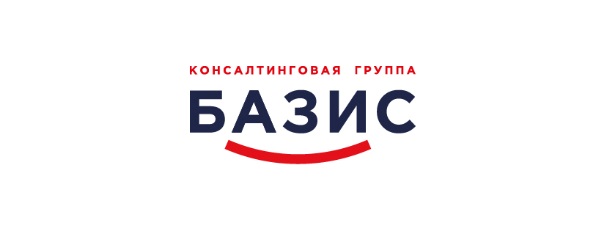 Исх. №81 от 15.05.2023 годаАудиторское заключениенезависимого аудиторао бухгалтерской (финансовой) отчетностиАссоциации инженеров изыскателей «Межрегиональное объединение профессиональных проектировщиков»  (Ассоциация «Межрегиональное ОПП»)за 2022 годМосква2023АУДИТОРСКОЕ ЗАКЛЮЧЕНИЕ НЕЗАВИСИМОГО АУДИТОРАЧленам Ассоциации инженеров изыскателей «Межрегиональное объединение профессиональных проектировщиков»МнениеМы провели аудит прилагаемой годовой бухгалтерской (финансовой) отчетности Ассоциации инженеров изыскателей «Межрегиональное объединение профессиональных проектировщиков» (Ассоциация «Межрегиональное ОПП»), ОГРН 1174700001123, состоящей из: бухгалтерского баланса по состоянию на 31 декабря 2022 года, отчета о финансовых результатах за 2022 год, отчета об изменениях капитала за 2022 год, отчета о целевом использовании за 2022 год,отчета о движении денежных средств за 2022 год;6.пояснений к бухгалтерскому балансу и отчету о финансовых результатах за 2022 год, включая краткий обзор основных положений учетной политики.По нашему мнению, прилагаемая годовая бухгалтерская (финансовая) отчетность отражает достоверно во всех существенных отношениях финансовое положение Ассоциации инженеров изыскателей «Межрегиональное объединение профессиональных проектировщиков» по состоянию на 31 декабря 2022 года, финансовые результаты его деятельности и движение денежных средств за 2022 год в соответствии с правилами составления бухгалтерской (финансовой) отчетности, установленными в Российской Федерации.Основание для выражения мнения Мы провели аудит в соответствии с Международными стандартами аудита (МСА), принимаемыми Международной федерацией бухгалтеров и признанными в порядке, установленном Правительством Российской Федерации. Наша ответственность в соответствии с этими стандартами описана в разделе «Ответственность аудитора за аудит годовой бухгалтерской (финансовой) отчетности» настоящего заключения. Мы являемся независимыми по отношению к аудируемому лицу в соответствии с Правилами независимости аудиторов и аудиторских организаций и Кодексом профессиональной этики аудиторов, принятыми в Российской Федерации в порядке, установленном Федеральным законом от 30.12.2008 № 307-ФЗ «Об аудиторской деятельности», соответствующими Международному кодексу этики профессиональных бухгалтеров (включая международные стандарты независимости), разработанному Советом по международным стандартам этики для профессиональных бухгалтеров, и нами выполнены прочие надлежащие обязанности в соответствии с данными требованиями. Мы полагаем, что полученные нами аудиторские доказательства являются достаточными и надлежащими, чтобы служить основанием для выражения нашего мнения.Ответственность руководства аудируемого лица и лиц, отвечающих за корпоративное управление, за годовую бухгалтерскую (финансовую) отчетностьРуководство несет ответственность за подготовку и достоверное представление указанной годовой бухгалтерской (финансовой) отчетности в соответствии с правилами составления бухгалтерской (финансовой) отчетности, установленными в Российской Федерации, и за систему внутреннего контроля, которую руководство считает необходимой для подготовки годовой бухгалтерской (финансовой) отчетности, не содержащей существенных искажений вследствие недобросовестных действий или ошибок.При подготовке годовой бухгалтерской (финансовой) отчетности руководство несет ответственность за оценку способности аудируемого лица продолжать непрерывно свою деятельность, за раскрытие в соответствующих случаях сведений, относящихся к непрерывности деятельности, и за составление отчетности на основе допущения о непрерывности деятельности, за исключением случаев, когда руководство намеревается ликвидировать аудируемое лицо, прекратить его деятельность или когда у него отсутствует какая-либо иная реальная альтернатива, кроме ликвидации или прекращения деятельности.Лица, отвечающие за корпоративное управление, несут ответственность за надзор за подготовкой годовой бухгалтерской (финансовой) отчетности аудируемого лица.Ответственность аудитора за аудит бухгалтерской (финансовой) отчетностиНаша цель состоит в получении разумной уверенности в том, что годовая бухгалтерская (финансовая) отчетность не содержит существенных искажений вследствие недобросовестных действий или ошибок, и в составлении аудиторского заключения, содержащего наше мнение. Разумная уверенность представляет собой высокую степень уверенности, но не является гарантией того, что аудит, проведенный в соответствии с МСА, всегда выявляет существенные искажения при их наличии. Искажения могут быть результатом недобросовестных действий или ошибок и считаются существенными, если можно обоснованно предположить, что в отдельности или в совокупности они могут повлиять на экономические решения пользователей, принимаемые на основе этой годовой бухгалтерской (финансовой) отчетности.В рамках аудита, проводимого в соответствии с МСА, мы применяем профессиональное суждение и сохраняем профессиональный скептицизм на протяжении всего аудита. Кроме того, мы:выявляем и оцениваем риски существенного искажения годовой бухгалтерской (финансовой) отчетности вследствие недобросовестных действий или ошибок; разрабатываем и проводим аудиторские процедуры в ответ на эти риски; получаем аудиторские доказательства, являющиеся достаточными и надлежащими, чтобы служить основанием для выражения нашего мнения. Риск необнаружения существенного искажения в результате недобросовестных действий выше, чем риск необнаружения существенного искажения в результате ошибки, так как недобросовестные действия могут включать сговор, подлог, умышленный пропуск, искаженное представление информации или действия в обход системы внутреннего контроля; получаем понимание системы внутреннего контроля, имеющей значение для аудита, с целью разработки аудиторских процедур, соответствующих обстоятельствам, но не с целью выражения мнения об эффективности системы внутреннего контроля аудируемого лица;оцениваем надлежащий характер применяемой учетной политики, обоснованность бухгалтерских оценок и соответствующего раскрытия информации, подготовленного руководством аудируемого лица; делаем вывод о правомерности применения руководством аудируемого лица допущения о непрерывности деятельности, а на основании полученных аудиторских доказательств – вывод о том, имеется ли существенная неопределенность в связи с событиями или условиями, в результате которых могут возникнуть значительные сомнения в способности аудируемого лица продолжать непрерывно свою деятельность. Если мы приходим к выводу о наличии существенной неопределенности, мы должны привлечь внимание в нашем аудиторском заключении к соответствующему раскрытию информации в годовой бухгалтерской (финансовой) отчетности или, если такое раскрытие информации является ненадлежащим, модифицировать наше мнение. Наши выводы основаны на аудиторских доказательствах, полученных до даты нашего аудиторского заключения. Однако будущие события или условия могут привести к тому, что аудируемое лицо утратит способность продолжать непрерывно свою деятельность;проводим оценку представления годовой бухгалтерской (финансовой) отчетности в целом, ее структуры и содержания, включая раскрытие информации, а также того, представляет ли годовая бухгалтерская (финансовая) отчетность лежащие в ее основе операции и события так, чтобы было обеспечено их достоверное представление.Мы осуществляем информационное взаимодействие с лицами, отвечающими за корпоративное управление, руководством аудируемого лица, доводя до их или его сведения, помимо прочего, информацию о запланированном объеме и сроках аудита, а также о существенных замечаниях по результатам аудита, в том числе о значительных недостатках системы внутреннего контроля, которые мы выявляем в процессе аудита.Генеральный директор аудиторской организации					Балакирева Ирина ВалентиновнаОРНЗ: 22006163935Руководитель аудита					Балакирева Ирина Валентиновна								ОРНЗ: 22006163935Сведения об аудиторской организации:Общество с ограниченной ответственностьюАудиторско-консалтинговая группа "БАЗИС"ОГРН 1157746398370, 119192, г. Москва, ул. Мосфильмовская, дом 74Б, помещение 153Член СРО Ассоциации «Содружество» ОРНЗ 12006079626«12» мая 2023 года